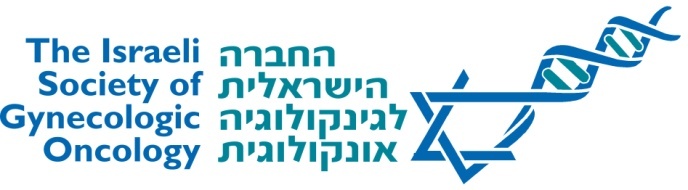 כינוס הסתיו של החברה הישראלית לגינקולוגיה אונקולוגיתיום שישי, 24 בנובמבר 2017בית מטי, בית האגודה למלחמה בסרטן, גבעתייםטופס רישוםיש למלא הפרטים בכתב קריא ולהעביר אל מזכירות הכינוס:דוא"ל: reut.levi@3010.co.il טלפון לבירורים: רחלי טל. 03-7771396 , פקס: 073-3271396תואר _______שם משפחה______________________שם פרטי______________________מקום עבודה _____________________________________________________________כתובת למשלוח דואר [  ] בית  [  ] עבודהרחוב__________________________________________ מס'______________________ישוב/עיר_____________________________________________מיקוד_________________מס' טלפון בעבודה ___________________ מס' פקס בעבודה _________________________כתובת פרטית ______________________________________________________________מס' טלפון בבית ____________________ מס' פקס בבית_____________________________כתובת דואר אלקטרוני ________________________________________________________טל. נייד__________________________________________________________________ההשתתפות בכינוס אינה כרוכה בתשלוםלחברי החברה לגינקולוגיה אונקולוגית ההשתתפות כרוכה בתשלום דמי חבר לשנת 2017תאריך __________________________חתימה ____________________________